ГОРОДСКОЙ СОВЕТ ДЕПУТАТОВ  МУНИЦИПАЛЬНОГО ОБРАЗОВАНИЯ «ГОРОД НАЗРАНЬ»РЕШЕНИЕ  	№ 32/127-3                                                                                     от 31 мая  2018 г.Об утверждении Положения об организации работы комиссии по охране труда  в Городском совете муниципального образования «Городской округ город Назрань»На основании Федерального закона от 17 июля 1999 г. № 181-ФЗ «Об основах охраны труда в Российской Федерации» и регулирования правовых основ отношений в области охраны труда между работодателем и работниками, и направленно на создание условий труда, соответствующих требований сохранения жизни и здоровья работников в процессе трудовой деятельности, Городской совет депутатов муниципального образования «Городской округ город Назрань» решил:1. Утвердить Положение об организации работы комиссии по охране труда в Городском совете депутатов муниципального образования «Городской округ город Назрань» (приложение 1).2. Утвердить состав комиссии по охране труда Городского совета депутатов муниципального образования «Городской округ город Назрань» (приложение 2).3. Настоящее  Решение опубликовать (обнародовать)  в средствах массовой информации.                     4. Контроль за исполнением настоящего Решения возложить на заместителя председателя Городского совета Ю.Д. Богатырева.Глава г. Назрань	А.М. Тумгоев Председатель Городского совета                                                     М.С.ПарчиевПриложение №1
УтвержденоРешением Городского совета 
от 31.05.2018 №32/127-3
ПОЛОЖЕНИЕ
об организации работы комиссии по охране труда 
в Городском совете муниципального образования «Городской округ город Назрань»1. Общие положения1.1. Положение о комиссии по охране труда (далее - Положение) разработано в соответствии со статьей 218 трудового кодекса Российской Федерации. Комиссия по охране труда (далее – Комиссия) создается, для организации совместных действий председателя Городского совета депутатов муниципального образования «Городской округ город Назрань» (далее- председатель), работников Городского совета (далее – работники) по обеспечению требований охраны труда, предупреждению производственного травматизма и профессиональных заболеваний и сохранению здоровья работников.1.2.Положение предусматривает:
1)основные задачи Комиссии;
2) функции Комиссии
3)права Комиссии;
4) организация работы Комиссии.1.3.Комиссия по охране труда является составной частью системы управления охраной труда в Городском совете, а также одной из форм участия работников в управлении вопросами в области охраны труда. Ее работа строится на принципах социального партнерства.1.4. Комиссия взаимодействует с государственными органами управления охраной труда, органами федеральной инспекции труда, другими государственными органами надзора и контроля, а также с инспекцией труда профсоюзов.1.5.Комиссия в своей деятельности руководствуется законами и иными нормативными правовыми актами Российской Федерации и Республики Ингушетия об охране труда.1.6. Положение о комиссии утверждается Решением Городского совета.2.Задачи Комиссии.2.1. Задачами Комиссии являются:1) разработка на основе предложений членов Комиссии программы совместных действий: Городского совета, профсоюзной организации, работников по обеспечению требований охраны труда, предупреждению производственного травматизма, профессиональных заболеваний;2) организация проведения проверок состояния условий и охраны труда на рабочих местах;3)подготовка соответствующих предложений председателю по решению проблем охраны труда на основе анализа состояния условий и охраны труда, производственного травматизма и профессиональной заболеваемости;4) информирование работников о состоянии условий и охраны труда на рабочих местах, существующем риске повреждения здоровья и о полагающихся работникам компенсациях за работу во вредных и (или) опасных условиях труда, средствах индивидуальной защиты.2.Функции Комиссии2.2.Функциями Комиссии являются:1) рассмотрение предложений председателя, работников для выработки рекомендаций, направленных на улучшение условий и охраны труда работников;2) оказание содействия председателю в организации обучения работников безопасным методам и приемам выполнения работ, а также проверки знаний требований охраны труда и проведения своевременного и качественного инструктажа работников по охране труда;3)участие в проведении обследований состояния условий и охраны труда в организации, рассмотрении их результатов и выработке рекомендаций главе сельского поселения по устранению выявленных нарушений;4)доведение до сведения работников результатов аттестации рабочих мест по условиям труда и сертификации работ по охране труда; 5)участие в рассмотрении вопросов финансирования мероприятий по охране труда в Городском совете, обязательного социального страхования от несчастных случаев на производстве и профессиональных заболеваний, а также осуществление контроля расходования средств Городского совета и Фонда социального страхования Российской Федерации (страховщика), направляемых на предупредительные меры по сокращению производственного травматизма и профессиональных заболеваний; 6) подготовка и представление председателю предложений по совершенствованию работ по охране труда и сохранению здоровья работников, созданию системы морального и материального поощрения работников, соблюдающих требования охраны труда и обеспечивающих сохранение и улучшение состояния здоровья.3. Права Комиссии3.1. Для осуществления возложенных функций Комиссии предоставляются следующие права:1) получать от председателя информацию о состоянии условий труда на рабочих местах, производственного травматизма и профессиональных заболеваний;2) заслушивать на заседаниях Комиссии сообщения председателя  (его представителей) и других работников о выполнении ими обязанностей по обеспечению безопасных условий и охраны труда на рабочих местах и соблюдению гарантий прав работников на охрану труда;3) заслушивать на заседаниях Комиссии служащих и работников, допустивших нарушения требований охраны труда, повлекших за собой тяжелые последствия, и вносить председателю предложения о привлечении их к ответственности в соответствии с законодательством Российской Федерации;4) вносить председателю предложения о поощрении работников организации за активное участие в работе по созданию условий труда, отвечающих требованиям безопасности и гигиены;5) содействовать разрешению трудовых споров, связанных с нарушением законодательства об охране труда, изменением условий труда, вопросами предоставления работникам, занятым во вредных и (или) опасных условиях труда, компенсаций.4.Организация работы Комиссии4.1. Комиссия создается по инициативе председателя в количестве 3 человек.4.2. Состав Комиссии утверждается Решением городского совета.4.3. Председатель вправе своим решением отзывать своих представителей из Комиссии и назначать новых представителей в соответствии с изменениями в составе депутатов.4.4. Обеспечение деятельности Комиссии, ее членов (освобождение от основной работы на время исполнения обязанностей, прохождения обучения и т.п.) осуществляется Городским советом. Члены комиссии выполняют свои обязанности на общественных началах без освобождения от основной работы. 4.5. Комиссия осуществляет свою деятельность в соответствии с разрабатываемым планом работы.4.6. Обучение членов Комиссии по охране труда, осуществляется не реже 1 раза в 3 года.Приложение № 2
УтвержденоРешением Городского совета 
от 31.05.2018 № 32/127-3
СОСТАВ
комиссии по охране труда  в Городском совете муниципального образования «Городской округ город Назрань»Председатель комиссии – Богатырев Ю.Д., заместитель председателя Городского совета; 

Заместитель председателя – Гиреева Л.М.,  заместитель председателя Городского совета;Члены комиссии:Местоев Х.М. – депутат Городского совета;
Цороев С.С. – депутат Городского совета;
Мальсагова Р.М. – депутат Городского совета.РЕСПУБЛИКА     ИНГУШЕТИЯ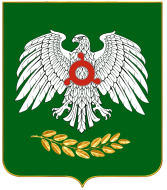     ГIАЛГIАЙ    РЕСПУБЛИКА